Leemos un texto para reflexionar sobre el uso responsable de los residuos sólidos1. PROPÓSITOS Y EVIDENCIAS DE APRENDIZAJE2. PREPARACIÓN DE LA SESIÓN3. MOMENTOS DE LA SESIÓNEn grupo claseRecuerda con los estudiantes las sesiones anteriores, en las que a través de actividades investigaron y analizaron diversas fuentes referidas al impacto que tiene el mal manejo de los residuos sólidos en el ambiente y en la salud de las personas.  Pide que, voluntariamente, mencionen nombres de algunos residuos sólidos que afectan nuestra salud y de otros residuos sólidos que pueden ser aprovechados. Registra la participación de todos en la pizarra.Comenta que pensando en esta situación, compartirás con ellos un texto relacionado con el tema que vienen trabajando.Comunica el propósito de la sesión: “Hoy leerán un texto y determinarán de qué trata; además, intercambiarán opiniones sobre el mismo entre compañeros/as”.Menciona que durante la sesión observarás cómo ubican la información en distintas partes del texto, cómo establecen relaciones de causa-efecto y la forma como emiten sus opiniones sobre el tema.  Selecciona, junto con los estudiantes, dos normas de convivencia que permitan poner en práctica  el  respeto  y la tolerancia entre compañeros/as.En grupo claseRecuerda con los niños y las niñas el propósito de la sesión.Antes de la lectura Pega en la pizarra o en un lugar visible del aula el cartel con el título del texto a leer.Invita a una niña o a un niño a leer en voz alta el título del texto. Seguidamente, pregunta al grupo clase: ¿Les gustaría leer este texto?, ¿por qué?, ¿para qué? Pide al/a la responsable de materiales que entregue a sus compañeros/as una tarjeta de cartulina o de papel reciclable. Después, indica que en ella registren su propósito de lectura y, posteriormente, la ubiquen cerca del cartel con el título del texto.  Motiva que los estudiantes comenten si recuerdan haber leído o visto este texto en alguna ocasión anterior. Brinda un tiempo prudencial para esta actividad. De ser posible, rétalos a expresar algunas preguntas que vengan a su mente cuando leen el título del texto. Oriéntalos para que, entre ellas, mencionen estas: ¿Qué historia podría darse en un lugar donde se arroja basura?, ¿quiénes podrían vivir allí?, etc. Presenta a los estudiantes el papelógrafo con la lectura “Historia de un basurero” (Anexo 1) y entrégales una copia de la misma. Luego, indícales que observen atentamente las características del texto (guiones, negritas, imágenes, etc.) y relacionen sus elementos entre sí. Anima a los niños y las niñas a realizar predicciones sobre lo que tratará el texto (hipótesis sobre el contenido del texto). Anota las respuestas en la pizarra o en un papelógrafo, a fin de que puedan contrastar sus hipótesis durante y después de la lectura.En grupo claseDurante la lecturaOrdena a los estudiantes en media luna e indica que, por turnos, realizarán una primera lectura en cadena. Menciona que, en cada turno, deberán leer en voz alta, con la entonación adecuada, dando énfasis en la intervención de los personajes y desplazándose por el aula. La lectura la iniciará un/a compañero/a, quien, cuando encuentre la imagen de una mano, se detendrá y procederá a tocar el hombro de otro/a compañero/a para que continúe con la lectura del texto, de modo que no hayan silencios prolongados. 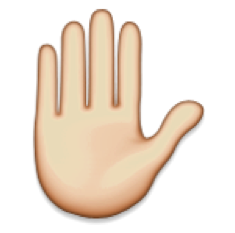 Comenta que esta forma de lectura los ayudará a entender mejor la información del diálogo de los personajes y les permitirá hacer mejores predicciones de lo que sucederá más adelante en la historia (anticipación).Verifica con el grupo clase las marcas en las que harán las paradas durante la lectura. Busca que se percaten de que el texto tiene tres manos. Inicia la lectura y, al finalizar la segunda participación de la señora Botella, realiza esta pregunta: ¿Por qué creen que la señora Botella dice “Todos tenemos graves problemas”? Escucha con atención las anticipaciones y escríbelas en la pizarra.Continúa la lectura y, al finalizar la cuarta participación del señor Lápiz, pregunta: ¿Qué soluciones creen que los personajes darán a las niñas y los niños para que los ayuden a resolver sus problemas? Escucha y registra nuevamente las predicciones que realicen los estudiantes.  Reanuda la lectura y, al culminar la última participación de la señora Pila, pregunta: ¿Qué pedido creen que harán los residuos sólidos a las niñas, a los niños y a las demás personas?Al finalizar la lectura en cadena, pídeles que realicen una segunda lectura en forma individual y silenciosa.En forma individualSeñala que ubiquen y señalen en el texto las palabras o expresiones que no entiendan. Guía a los estudiantes para que deduzcan el significado de dichas palabras según el contexto. Acompáñalos en este proceso.En grupo claseDespués de la lecturaSolicita algunos comentarios sobre el texto. Busca que expresen si les gustó, qué parte les pareció interesante, cuáles son los personajes de la lectura, etc. Si no observas iniciativa, propicia la participación mediante estas interrogantes: ¿Quiénes son los personajes que intervienen en el diálogo del texto?, ¿por qué están tristes?; ¿qué tipo de texto acaban de leer?Explica qué tipo de texto es el que acaban de leer: comenta que es un texto dialogado, pues en él se observa que varios personajes dialogan entre sí. Muestra a los estudiantes el siguiente cuadro de doble entrada (en un papelógrafo o en la pizarra) y pídeles que aporten ideas para completarlo. Busca que se percaten de que las posibles alternativas de solución se pueden plantear estableciendo relaciones de causa-efecto. Solicita que un/una voluntario/a registre las ideas que proponen sus compañeros/as.Indica a los estudiantes que, de ser necesario, pueden regresar al texto para plantear sus alternativas de solución con más facilidad. Anímalos a participar voluntariamente  hasta completar el cuadro. Una vez concluida la actividad, ubica el cuadro en un lugar a la vista de todos. Motiva a los niños y las niñas a expresar con sus propias palabras las causas de la contaminación ambiental y a plantear alternativas de solución que ayuden a cuidar el ambiente. Se espera que sus propuestas se relacionen con las acciones de reducir, reutilizar y reciclar. Analiza, en conjunto con el grupo clase, la finalidad del texto. Con este fin, pregunta: ¿De qué trata el texto?, ¿para qué habrá sido escrito?Genera la reflexión sobre la importancia de desechar adecuadamente los residuos sólidos, a través de la siguiente pregunta: ¿Por qué la puesta en práctica de las 3R ayuda a cuidar el ambiente? Escucha sus respuestas y anótalas en la pizarra. Orienta a los estudiantes a observar el contenido del texto. A partir de ello,  pregúntales: ¿Qué función cumplen los guiones en el texto?, ¿qué función cumplen los signos de exclamación en la expresión “¡Nosotros no queremos contaminar el ambiente, solo contaminamos cuando nos desechan mal!”?Refuerza la noción sobre el uso del guion largo y los signos de exclamación; para ello, menciona: Prosigue haciendo preguntas sobre el texto: ¿Qué significado tiene la expresión “Para que el ambiente puedas cuidar y una vida más sana disfrutar, sé un consumidor responsable: recicla, repara, reutiliza y reduce”? Registra sus respuestas en la pizarra. Luego, indaga mediante interrogantes sobre qué opinión, con base en un juicio crítico, tienen hacia las actitudes de los personajes del texto. Pide a los estudiantes que elijan un personaje del diálogo y analicen su situación; luego, que expresen oralmente, por lo menos, dos acciones que les sugerirían tanto a sus compañeros/as de la I. E. como a las demás personas para solucionar tal situación y así cuidar el ambiente. Registra estas acciones en medio papelógrafo y ubícalo en un lugar visible. Conduce al grupo clase a elegir de las alternativas de solución para el cuidado del ambiente (cuadro de doble entrada) dos acciones que puedan poner en práctica en su vida cotidiana, a manera de compromiso. Indica que las registren en una tarjeta y luego la peguen en un lugar a la vista para todos.  Concluye este momento resaltando la importancia de poner en práctica acciones que contribuyan al cuidado del ambiente.  En grupo claseRecapitula las actividades trabajadas y consulta si consideran haber logrado el propósito de la sesión, así como las normas de convivencia seleccionadas al inicio. Respecto de esto último, pregúntales: ¿Qué nos ayudó a cumplir las normas seleccionadas?, ¿qué normas no logramos cumplir?, ¿qué podemos proponer para mejorar su cumplimiento? Entrega a los estudiantes la Ficha de autoevaluación (Anexo 2) y acompáñalos a identificar y registrar en ella sus logros, sus dificultades y sus propósitos con actitud reflexiva.4. REFLEXIONES SOBRE EL APRENDIZAJE¿Qué avances tuvieron los estudiantes?¿Qué dificultades tuvieron los estudiantes?¿Qué aprendizajes debo reforzar en la siguiente sesión?¿Qué actividades, estrategias y materiales funcionaron y cuáles no?Anexo 1Historia de un basureroUn día, el señor Lápiz, quien alguna vez sirvió para hacer las tareas de una niña en la escuela, despertó y vio que se encontraba en un tiradero de basura. Al verse solo en un lugar tan feo, se puso de pie y se acercó a una botella que se encontraba a su lado. 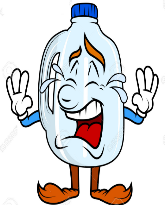 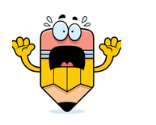 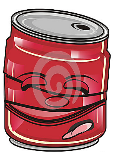 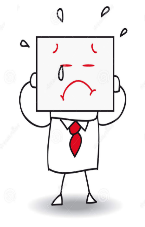 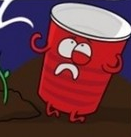 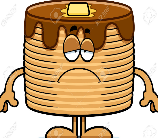 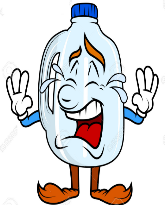 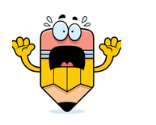 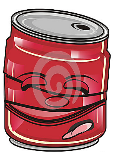 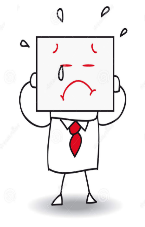 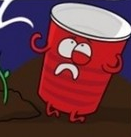 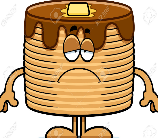 —Señor Lápiz: ¡Hola, soy el señor Lápiz! ¿Quién es usted? —Señora Botella: Vaya, vaya. Parece que tenemos un nuevo visitante... Yo soy la señora Botella. —Señor Lápiz: ¿Qué vino a hacer aquí, en este lugar tan horrible? —Señora Botella: Bueno, yo no vine. La verdad es que me trajeron en una bolsa de plástico y aquí me abandonaron, junto con todos mis demás amigos. Mira, él es el señor Papel, ahí están la señorita Lata de aluminio, la señora Pila y el señor Vaso de plástico; todos tenemos graves problemas. —Señor Lápiz: Me gustaría escuchar cuáles son sus problemas, porque yo también tengo uno. —Señor Papel: Bueno, yo no he llevado la vida que hubiese querido. Tenía pensado ser utilizado por los dos lados, y ser aprovechado al máximo; después me hubiera encantado que me llevaran a un centro de acopio de papel y conocer muchos más amigos e irnos juntos a una planta de reciclaje para que nacieran de nosotros nuevos cuadernos... Ay, pero, verás, todo esto fue solo un sueño, porque la verdad es que me encuentro en un horrible tiradero de basura, donde nadie me sabe apreciar y pronto, muy pronto, se acabarán mis días. (Llora). —Señora Botella: Calma, amiguito. A mí no me fue mejor que a ti… Yo me rompí y, desde entonces, sin querer, he estado lastimando a personas y perros hambrientos que andan por aquí buscándose la vida en este basurero incontrolado. (Pone cara de tristeza). —Señorita Lata de aluminio (suspira desesperada): Mi problema es que nunca me descompondré y el ambiente contaminaré. —Señora Pila: Yo soy la más preocupada del grupo, aunque soy de una familia muy distinguida, en este lugar puedo contaminar la cantidad de agua que consume una familia durante toda su vida. —Señor Vaso de plástico: Yo estoy preocupado, porque, al igual que toda mi familia, estoy fabricado de poliestireno, un material muy contaminante.—Todos: ¡¡NOSOTROS NO QUEREMOS CONTAMINAR EL  AMBIENTE; SOLO CONTAMINAMOS CUANDO NOS DESECHAN MAL!! —Señor Lápiz: Siento mucho su situación, pero... ¡Qué les parece si les damos soluciones a las niñas y los niños para que nos ayuden! ¡Así resolveremos nuestros problemas! —Todos: ¡Fantástico! Es una excelente idea, pues así ayudaremos a cuidar el ambiente.—Señor Papel: Si me ponen en una caja para papel reciclado y me llevan al centro de acopio, me trasladarán a la planta de reciclaje. Así se salvarán muchos árboles, además se ahorrará agua y energía. —Señorita Lata de aluminio: A mí, llévenme a un lugar donde me compren, para que de ahí me transporten a una planta de reciclaje de aluminio. Si separan y reciclan el aluminio, ayudarán a ahorrar agua, energía y a reducir mucho la destrucción y contaminación del ambiente. —Señor Vaso de plástico: Mi caso es muy triste. A nosotros los desechables nadie nos recicla ni nos reutiliza. Lo peor es que tardamos hasta 150 años en descomponernos. Lo mejor sería que traten de evitar comprar cualquier envase desechable.—Señora Pila: Aunque soy la más contaminante, sé que se fabrican muchas pilas recargables, que, aunque son más caras, duran muchísimo más. Además, se pueden encontrar muchos lugares como centros comerciales o tiendas de aparatos electrónicos que tienen contenedores especiales para pilas. Ahí me pueden depositar, allí no contamino. ¡Por favor, no me tiren NUNCA a la basura, porque contamino muchísimo!—Señora Botella: Yo también tengo excelentes noticias. Yo soy reciclable e inofensiva cuando no me rompen. Si me llevan a un lugar donde me puedan comprar, me llevarán a la fábrica de reciclaje de vidrio, así no lastimaré a nadie y volveré a nacer en forma de un florero, frutero, vaso, plato u otra botella.—Señor Papel: Todo lo que dicen está muy bien, pero nosotros solitos jamás podremos llegar al lugar que dicen…—Señora Pila: No, por eso hagamos un pedido a los niños, las niñas y a todas las personas.  —Todos: PARA QUE EL AMBIENTE PUEDAS CUIDAR Y UNA VIDA MÁS SANA DISFRUTAR, SÉ UN CONSUMIDOR RESPONSABLE: RECICLA, REPARA, REUTILIZA Y REDUCE.                                                                                        Tomado de Guía para docentes de educación primaria                                                                                                                              FUNDACIÓN FLORYCANTO A.C.Anexo 2Anexo 3Lista de cotejoCompetencia: Lee diversos tipos de textos escritos en su lengua materna.Capacidades: Obtiene información del texto escrito. Infiere e interpreta información del texto.Reflexiona y evalúa la forma, el contenido y el contexto del texto.Competencias y capacidadesDesempeños (criterios de evaluación)¿Qué nos dará evidencia de aprendizaje?Lee diversos tipos de textos escritos en su lengua materna.Obtiene información del texto escrito.Infiere e interpreta información del texto.Reflexiona y evalúa la forma, el contenido y el contexto del texto.Identifica información explícita que se encuentra en distintas partes del   texto dialogado. Distingue información de otra próxima y semejante, en la que selecciona datos específicos en textos de estructura simple, con algunos elementos complejos (por ejemplo, sin referentes próximos, ilustraciones), con palabras conocidas y, en ocasiones, con vocabulario variado, de acuerdo a las temáticas abordadas.Deduce características implícitas de objetos y lugares, determina el significado de palabras, según el contexto, y hace comparaciones; además, identifica el tema y destinatario. Establece relaciones lógicas de causa-efecto, semejanza-diferencia y propósito, a partir de la información explícita e implícita relevante del texto dialogado.Opina acerca del contenido del texto dialogado y explica el sentido de algunos recursos textuales (ilustraciones, tamaño de letra, etc.) a partir de su experiencia, necesidades e intereses, con el fin de reflexionar sobre los textos que lee.Participa en una campaña de organización y difusión para sensibilizar a la comunidad educativa en el manejo adecuado de los residuos sólidos; asimismo, elabora   gráficos y tablas de doble entrada donde se evidencia la relación de causa-efecto, a partir de la reflexión con juicio crítico  sobre su rol como ciudadano responsable para el cuidado del ambiente.  Propone al menos dos acciones  prácticas para aplicarlas en la vida diaria.Lista de cotejoEnfoques transversalesActitudes o acciones observablesEnfoque Ambiental Docentes y estudiantes toman conciencia y plantean soluciones con relación a la realidad ambiental de su I. E.Enfoque de DerechosDocentes y estudiantes intercambian ideas para acordar, juntos y previo consenso, acuerdos para ejercitar buenas prácticas ambientales de reducción y reutilización en el aula y en la I. E.Enfoque Búsqueda de la excelenciaDocentes y estudiantes adquieren y emplean estrategias para organizar y participar en el cuidado del ambiente.¿Qué necesitamos hacer antes de la sesión?¿Qué recursos o materiales se utilizarán en la sesión?Preparar un papelógrafo con el texto del Anexo 1 y fotocopiar el mismo para todos los estudiantes.Hacer un cartel con el título del texto (en una tira de papelógrafo o de cartulina). Elaborar una tabla de doble entrada en un papelógrafo (ver Desarrollo).Preparar tarjetas de cartulina o papel reciclable. Fotocopiar la Ficha de autoevaluación (Anexo 2) para cada estudiante. Elaborar la Lista de cotejo (Anexo 3).Papelógrafo con el texto “Historia de un basurero” (Anexo 1)Ficha de autoevaluación (Anexo 2)Lista de cotejo (Anexo 3)Cartel con el título del texto Cuadro de doble entradaTarjetas de cartulina o papel reciclable Papelógrafos PlumonesCinta adhesivaInicio                                    Tiempo aproximado:  10 minutosDesarrollo                                     Tiempo aproximado: 60 minutosResiduos sólidosEfectos en el ambienteAlternativas de solución para evitar la contaminaciónPilaBotella de vidrioPapelLata de aluminioContamina el ambiente, ya que nunca se degradará.Reciclar para una planta de aluminio. Vaso de plásticoLápizCierre                                                     Tiempo aproximado: 20 minutosN.o de ordenNombre del estudiante                                  Desempeños que se observarán                                 Desempeños que se observarán                                 Desempeños que se observarán                                 Desempeños que se observarán                                 Desempeños que se observarán                                 Desempeños que se observarán                                 Desempeños que se observarán                                 Desempeños que se observarán                                 Desempeños que se observaránComentarios u observaciones adicionalesN.o de ordenNombre del estudiante N.° de observaciones3.er grado3.er grado3.er grado3.er grado3.er grado3.er grado3.er grado3.er gradoComentarios u observaciones adicionalesN.o de ordenNombre del estudiante N.° de observacionesIdentifica información explícita que se encuentra en distintas partes de un   texto dialogado, narrativo e instructivo. Distingue una información de otra próxima y semejante, en la que selecciona datos específicos en textos de estructura simple, con algunos elementos complejos (por ejemplo, sin referentes próximos, ilustraciones), con palabras conocidas y, en ocasiones, con vocabulario variado, de acuerdo a las temáticas abordadas.Identifica información explícita que se encuentra en distintas partes de un   texto dialogado, narrativo e instructivo. Distingue una información de otra próxima y semejante, en la que selecciona datos específicos en textos de estructura simple, con algunos elementos complejos (por ejemplo, sin referentes próximos, ilustraciones), con palabras conocidas y, en ocasiones, con vocabulario variado, de acuerdo a las temáticas abordadas.Explica el tema, el propósito y las relaciones texto-ilustración de un texto dialogado e instructivo que lee; para ello, recurre a la información relevante del mismo.Explica el tema, el propósito y las relaciones texto-ilustración de un texto dialogado e instructivo que lee; para ello, recurre a la información relevante del mismo.Deduce características implícitas de personajes,  objetos y lugares, determina el significado de palabras, según el contexto, y hace comparaciones; además, identifica el tema y destinatario. Establece relaciones lógicas de causa-efecto, semejanza-diferencia y propósito, a partir de la información explícita e implícita relevante del texto dialogado, narrativo  e instructivo.Deduce características implícitas de personajes,  objetos y lugares, determina el significado de palabras, según el contexto, y hace comparaciones; además, identifica el tema y destinatario. Establece relaciones lógicas de causa-efecto, semejanza-diferencia y propósito, a partir de la información explícita e implícita relevante del texto dialogado, narrativo  e instructivo.Opina acerca del contenido del  texto dialogado,  instructivo y narrativo; además, explica el sentido de algunos recursos textuales (ilustraciones, tamaño de letra, etc.) a partir de su experiencia, necesidades e intereses, con el fin de reflexionar sobre los textos que lee.Opina acerca del contenido del  texto dialogado,  instructivo y narrativo; además, explica el sentido de algunos recursos textuales (ilustraciones, tamaño de letra, etc.) a partir de su experiencia, necesidades e intereses, con el fin de reflexionar sobre los textos que lee.Comentarios u observaciones adicionalesN.o de ordenNombre del estudiante N.° de observacionesSíNoSíNoSíNoSíNoComentarios u observaciones adicionales11.a12.a21.a22.a31.a32.a41.a42.a51.a52.a